ZÁKLADNÍ UMĚLECKÁ ŠKOLA VE VLAŠIMI                 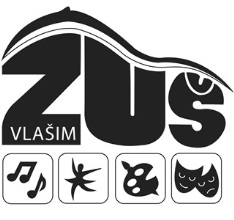 Jana Masaryka 935                                                                                                                                  Tel.+fax 258 01                                                                                                                                                         e-mail: Ve Vlašimi dne  10.7. 2020Číslo objednávky: 28/70838810/2020Věc: objednávkaObjednáváme u Vás natěračské práce v ZUŠ Vlašim na adrese Jana Masaryka 935, 258 01 VlašimNátěry soklů,zárubní, dveří, zábradlí v odhadované ceně 30 000,- KčS pozdravem L.Průša – ZUŠ VlašimAdresát: Bohumil Sedláček, malby-nátěryDomašín 190258 01 Vlašim